МКОУ «Дубровинская ООШ»Мероприятия по безопасности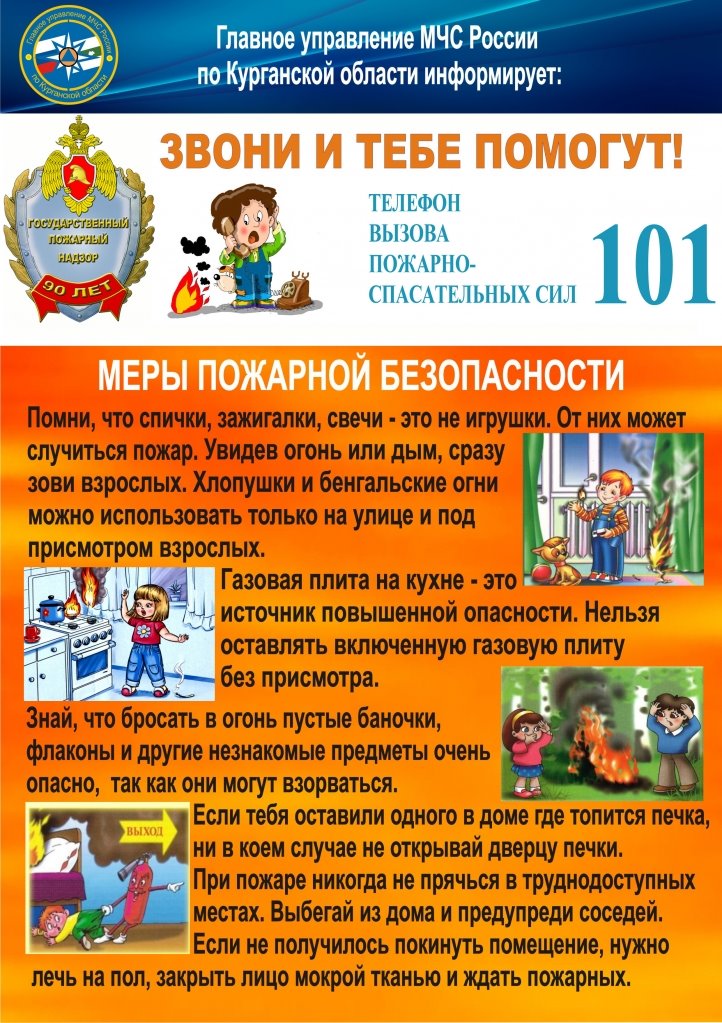 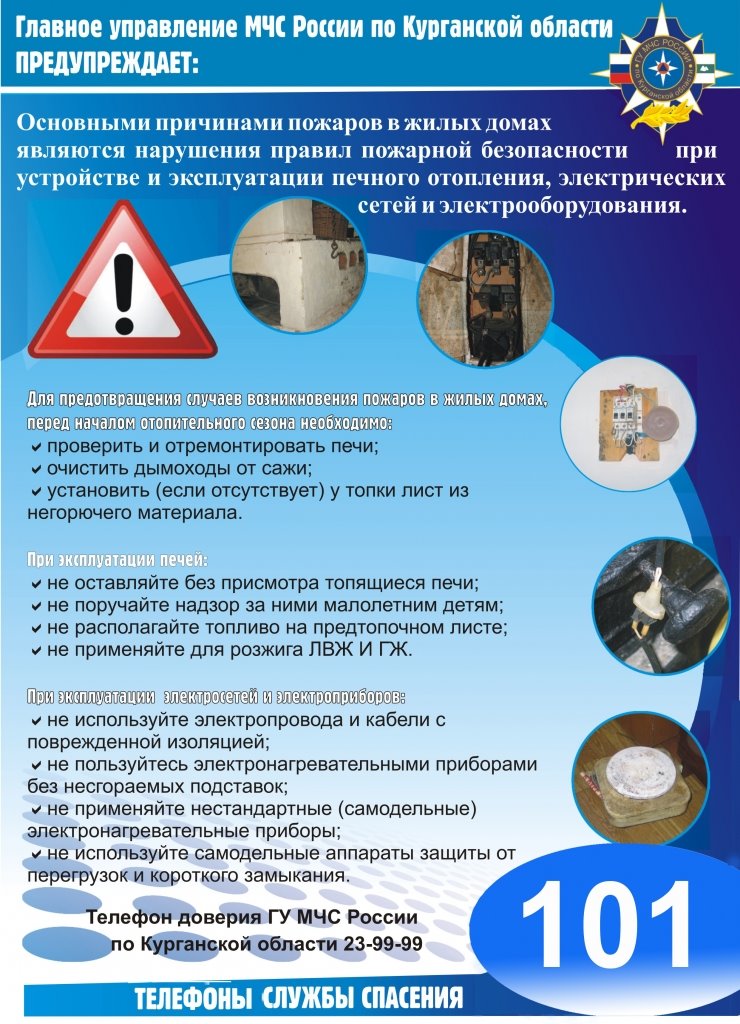 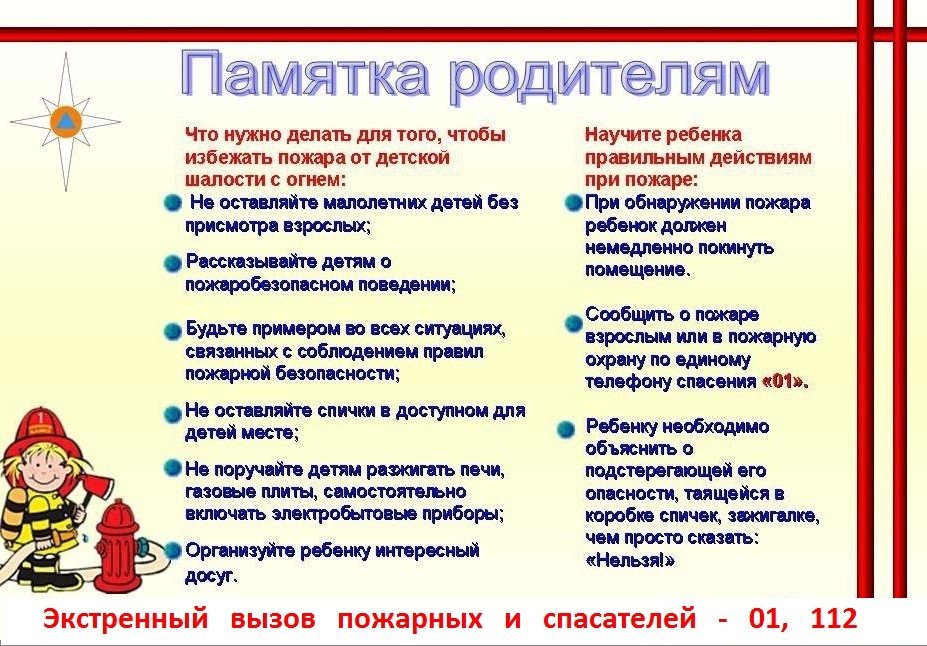                    26.04.19.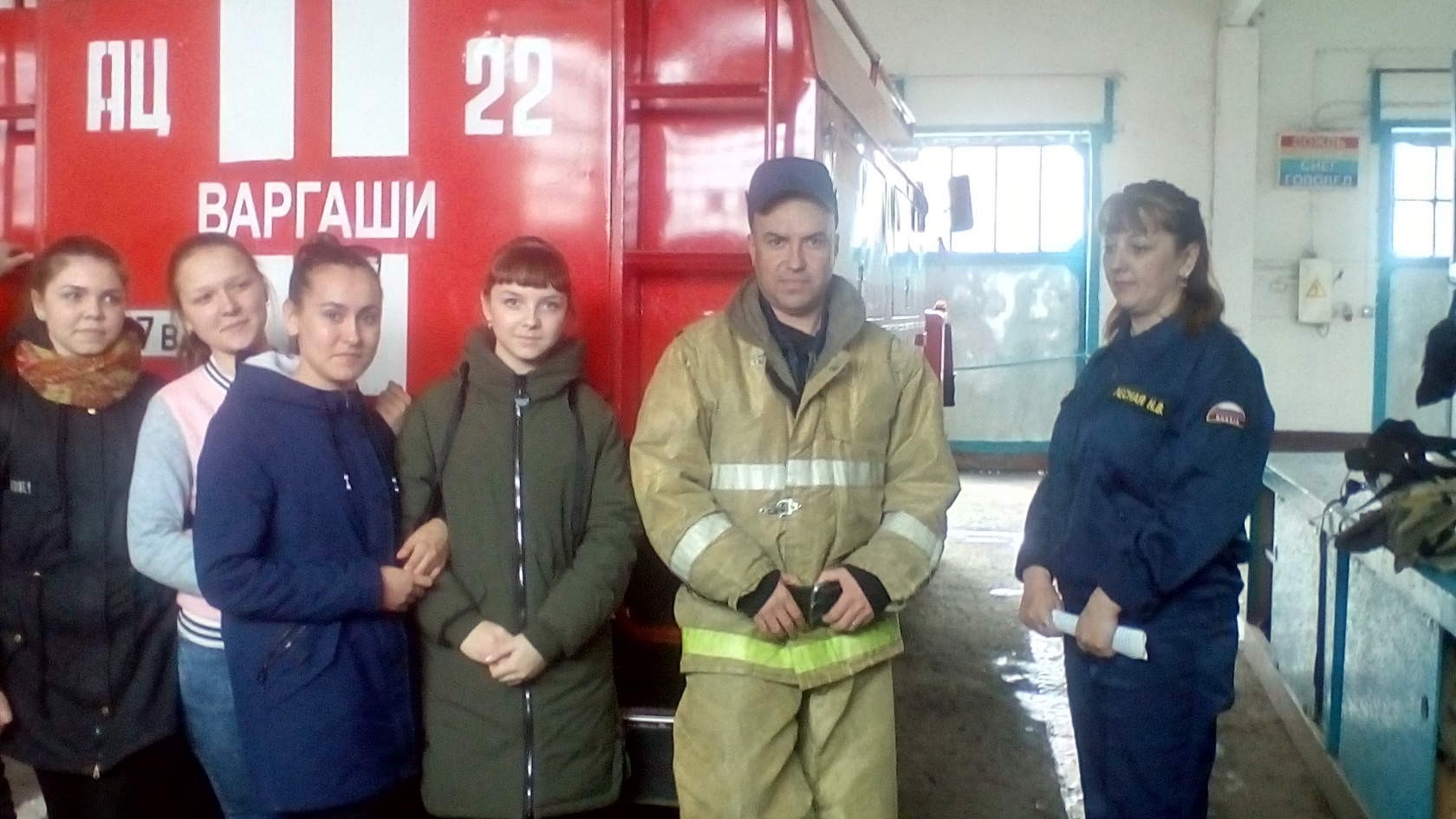 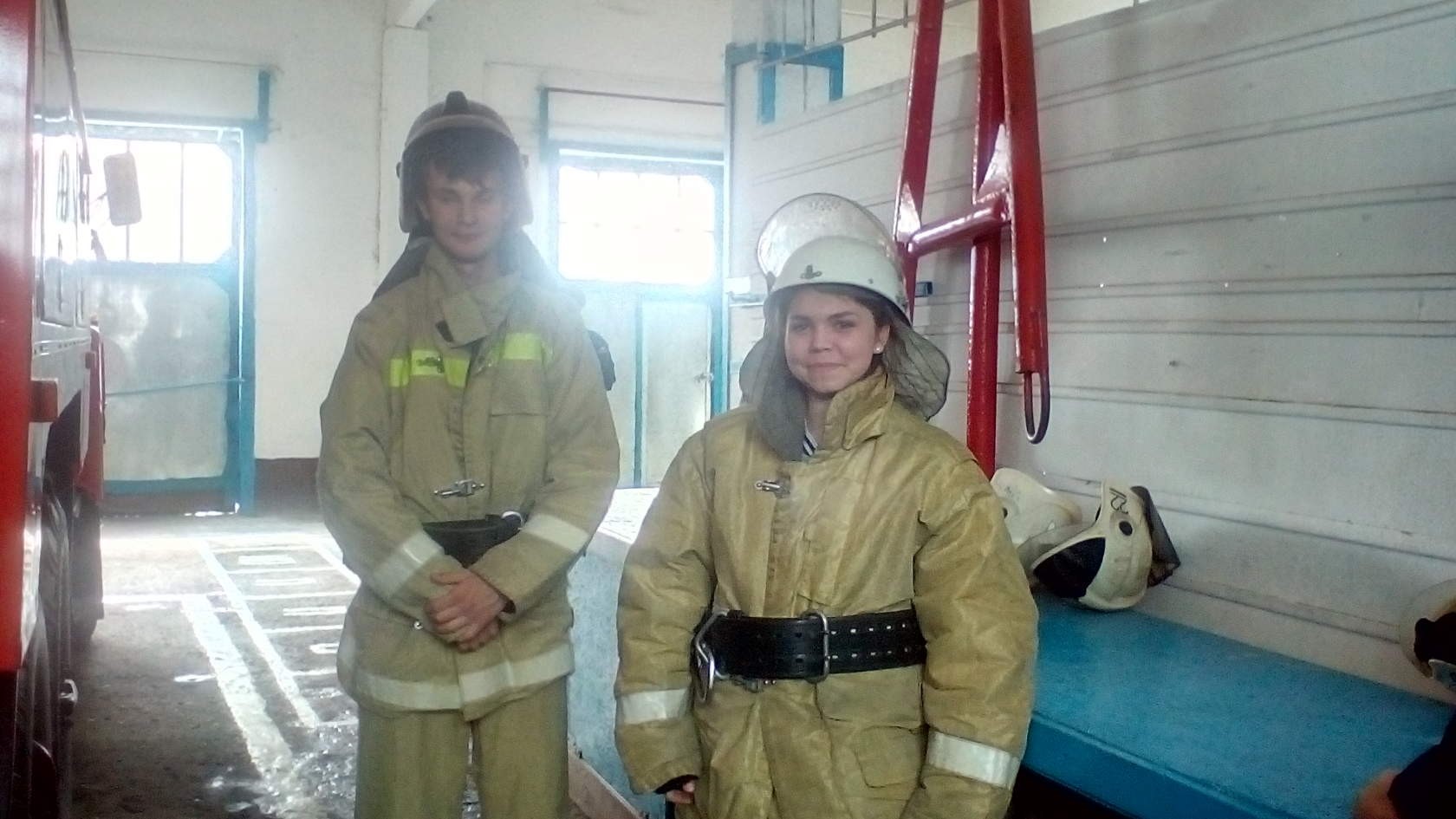 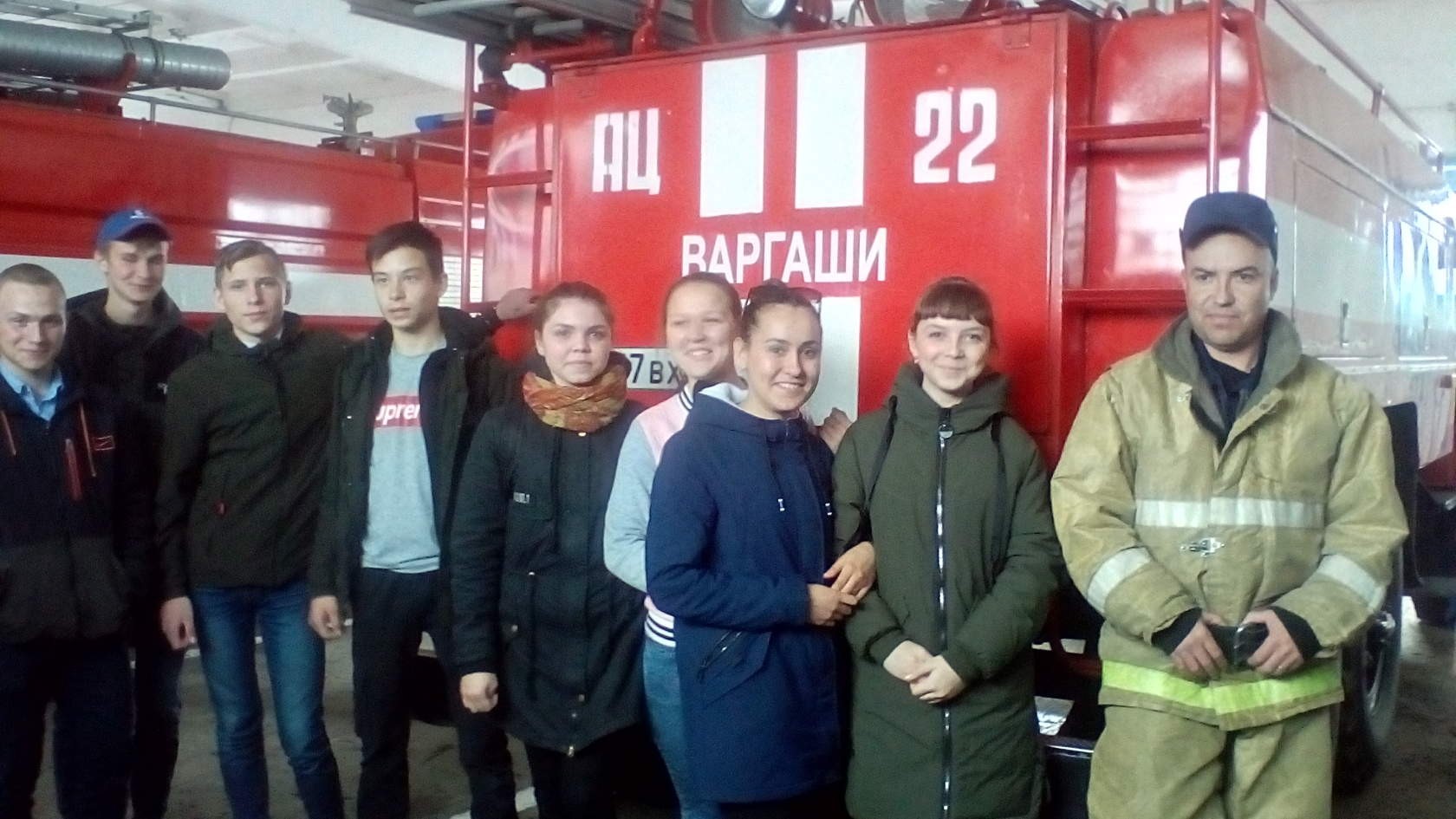                                      26.04.19.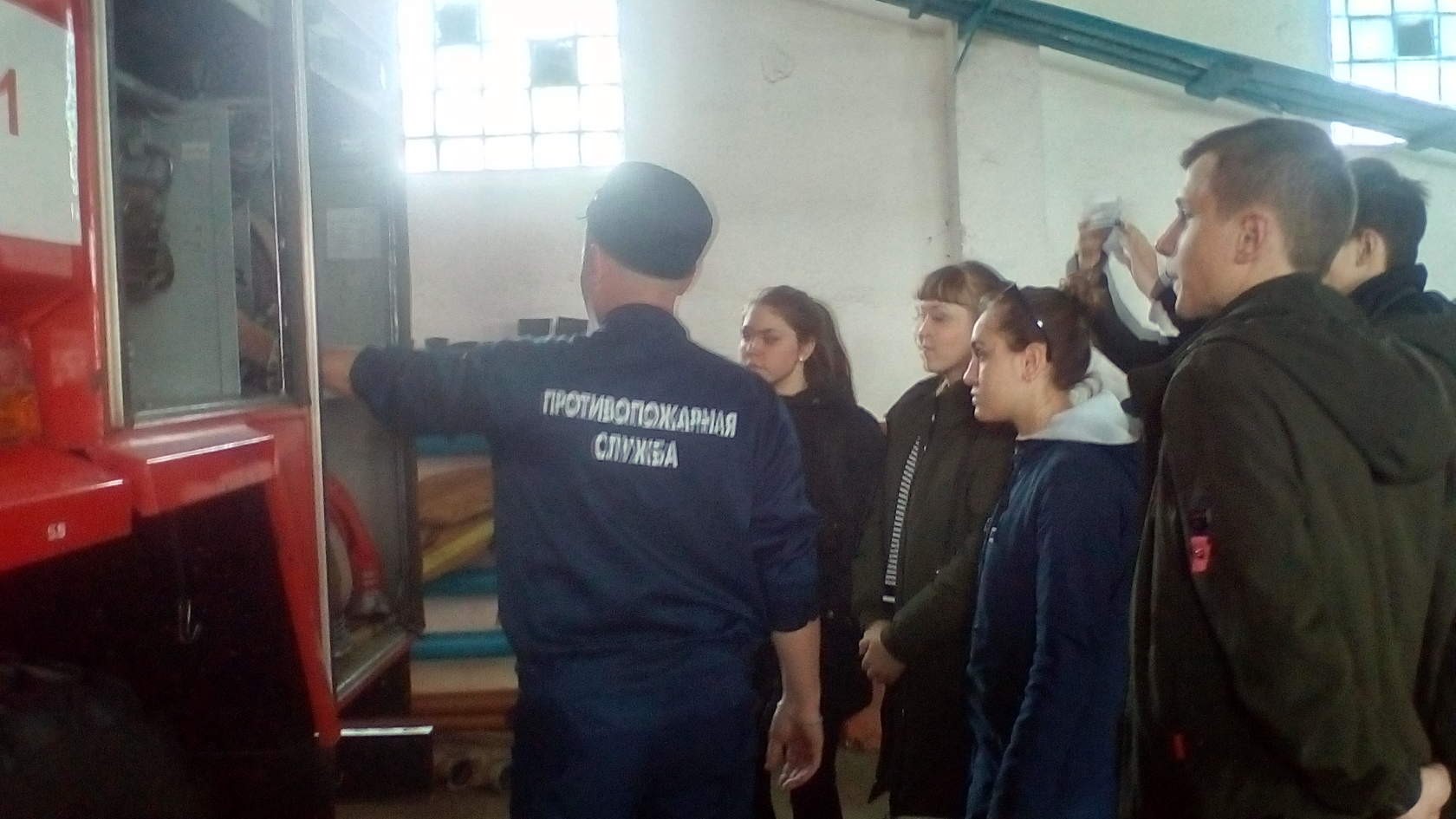 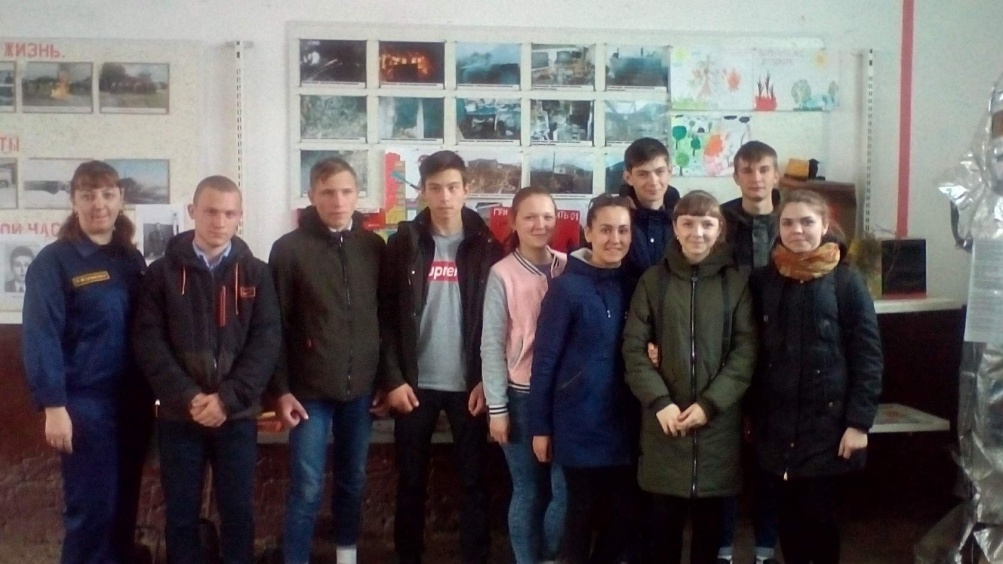                           Всероссийский урок ОБЖ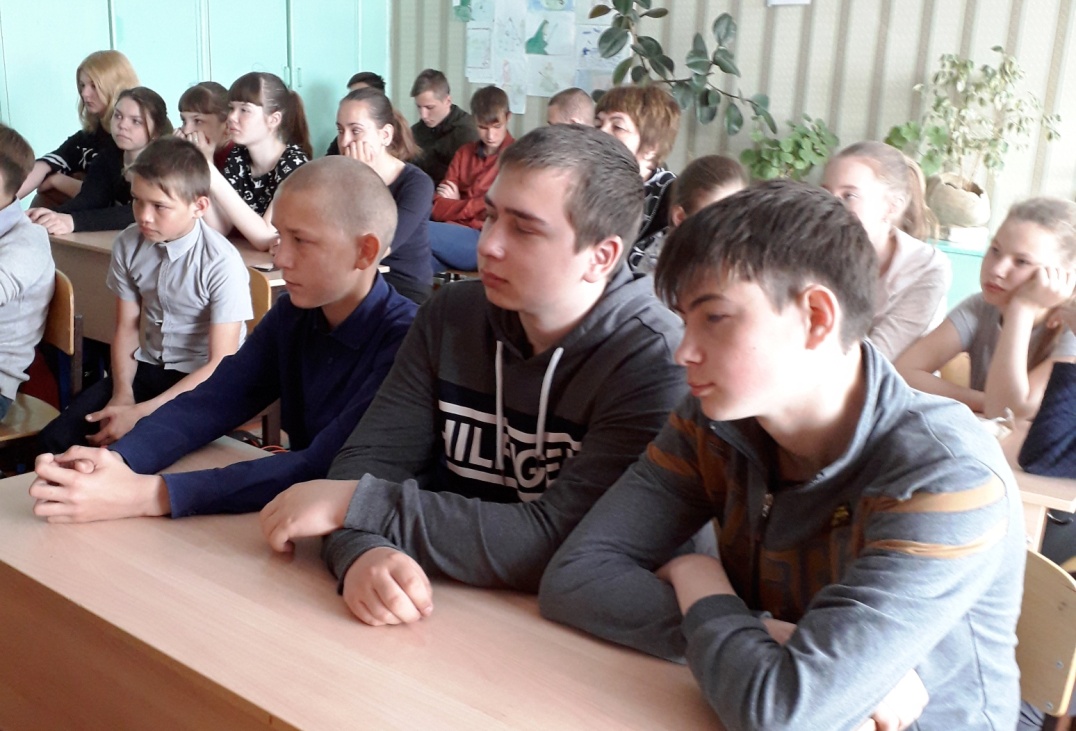 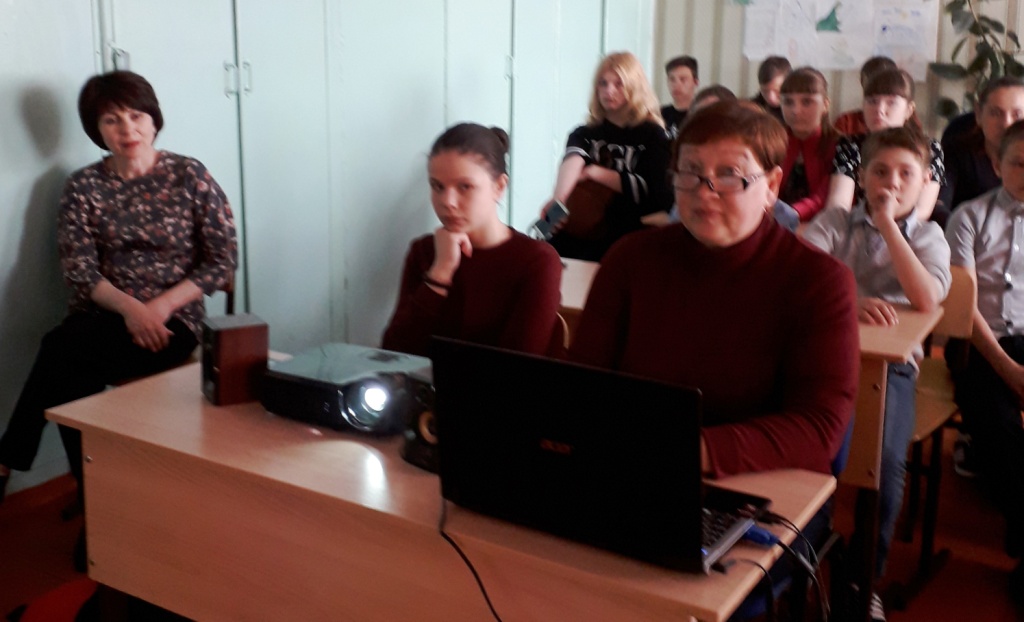 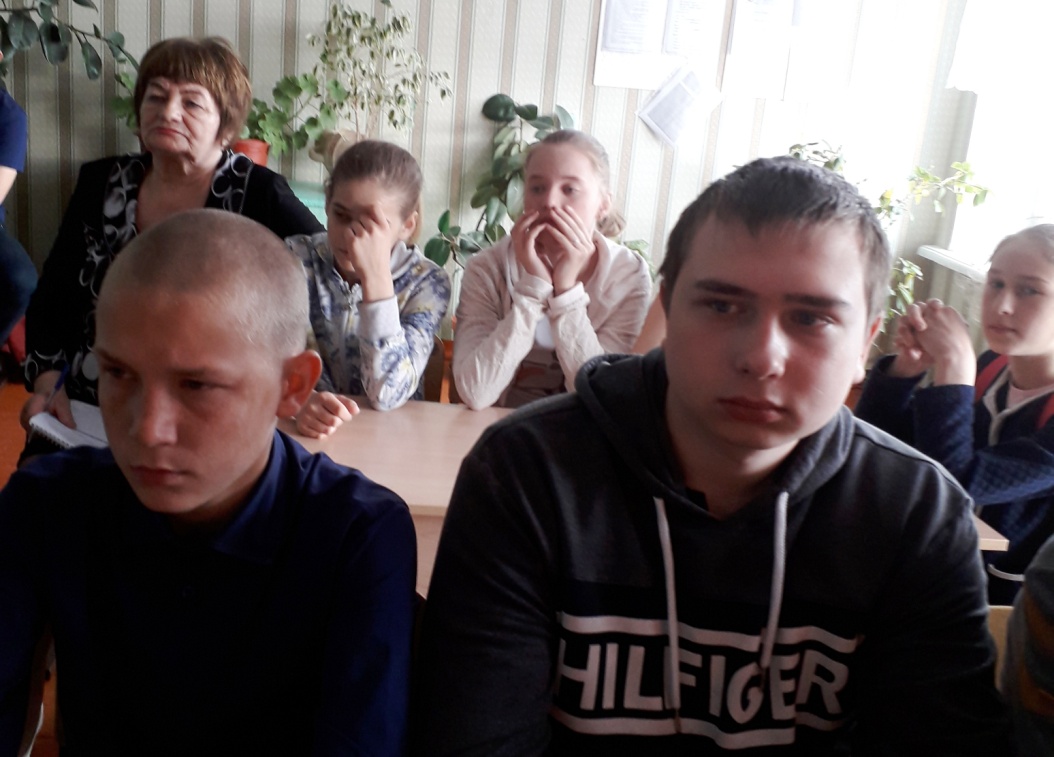 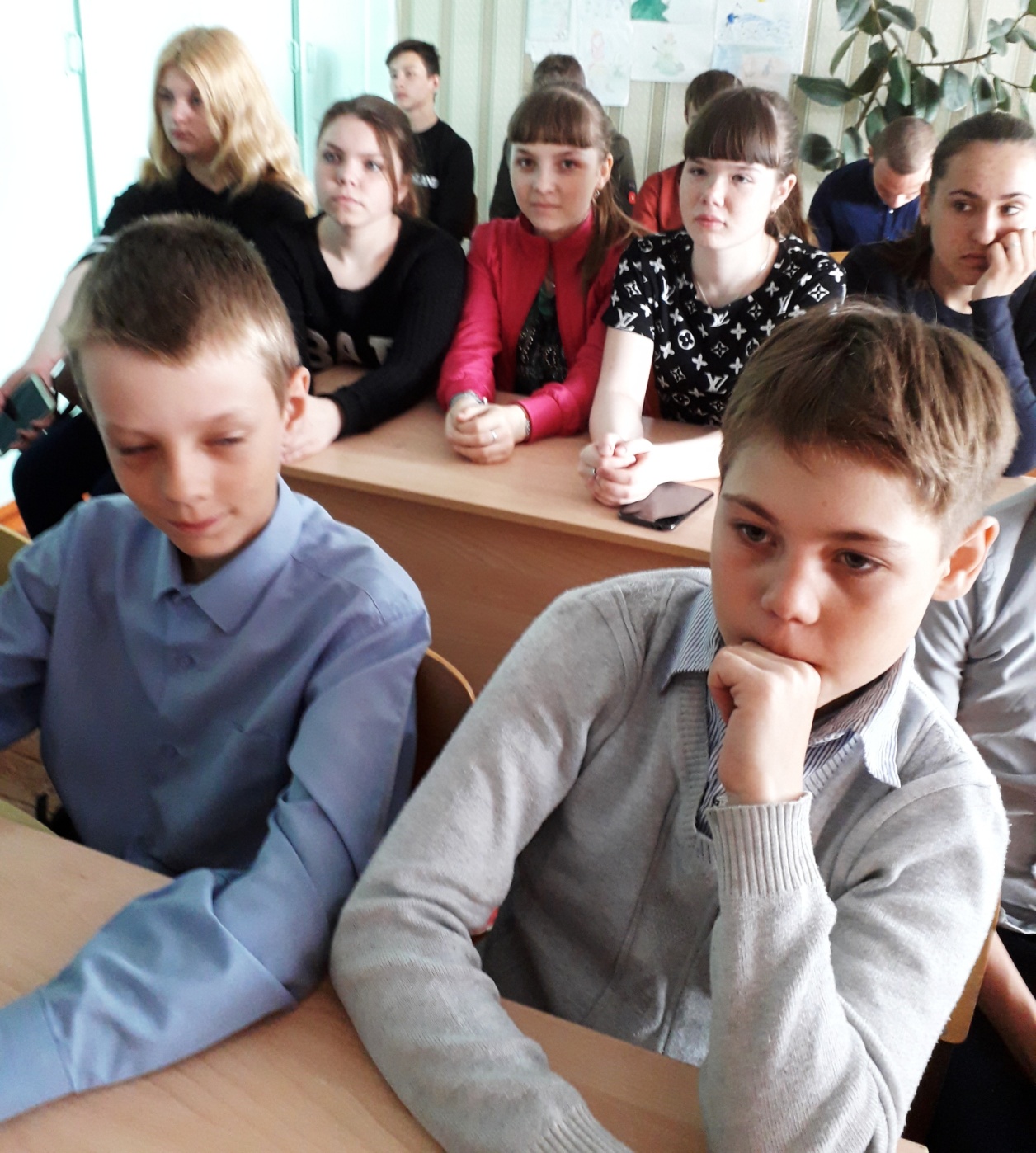 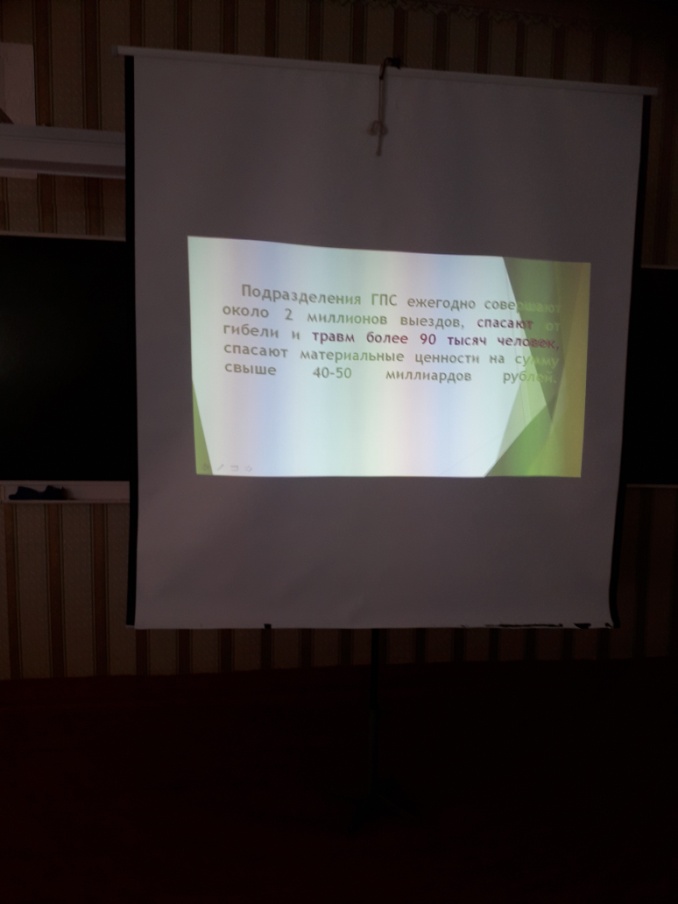            Директор школы Щёколова Елена Юрьевна знакомит с планом проведения «Дня БЕЗОПАСНОСТИ» (противопожарная безопасность) в школе   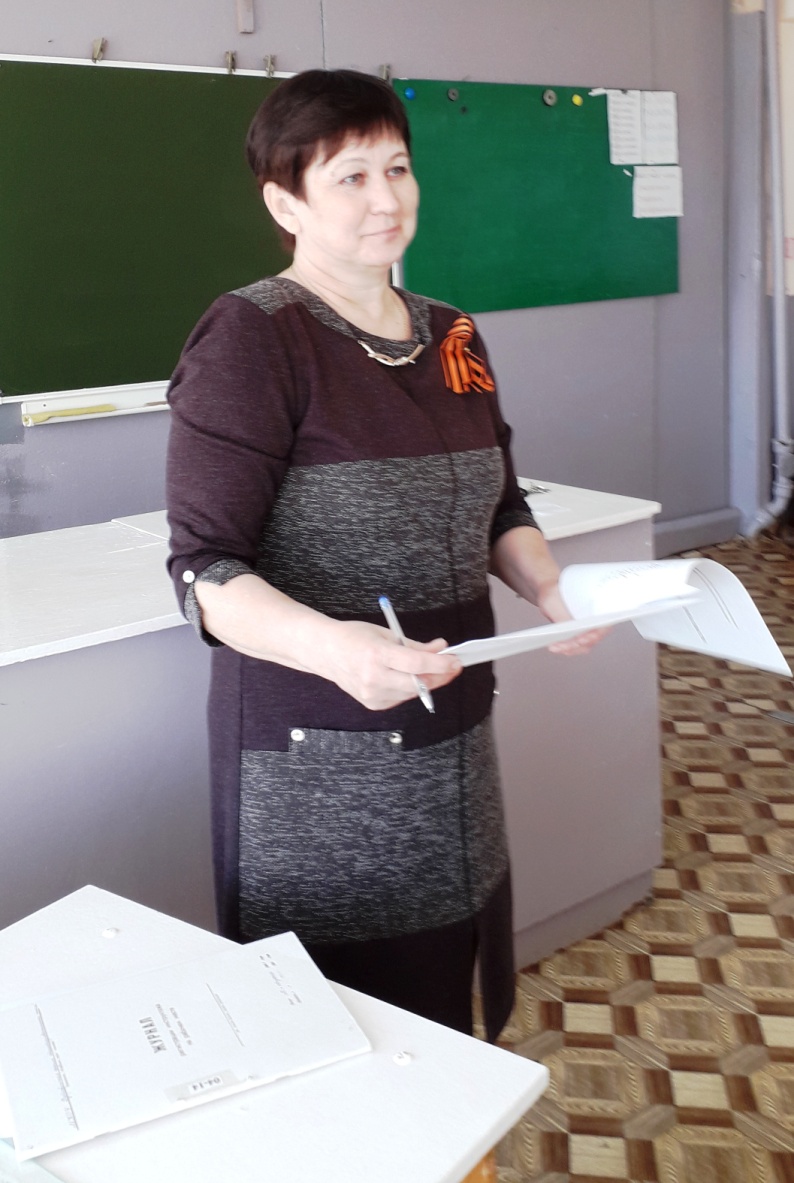 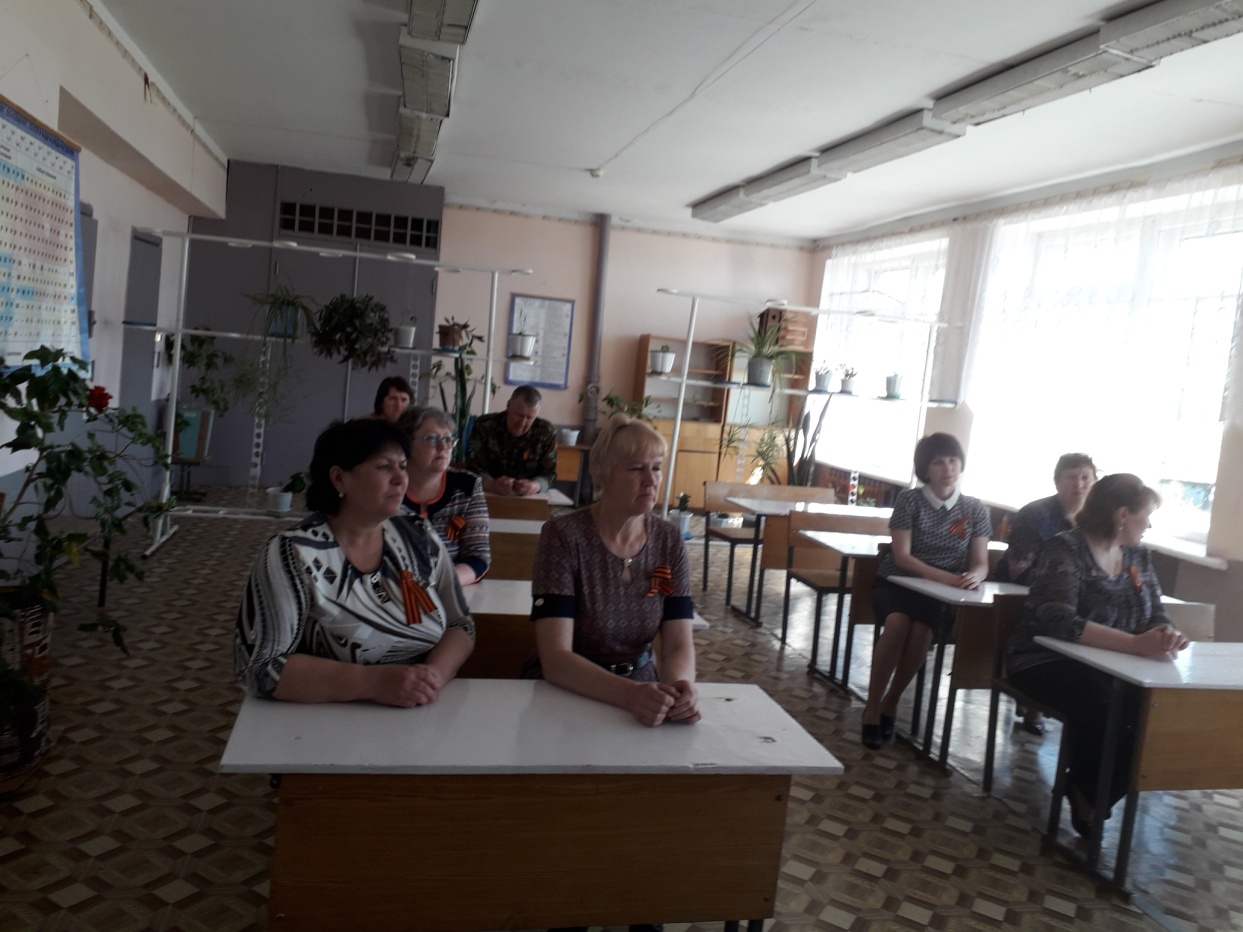 ВНИМАНИЕ!!! В Курганской области объявлена пожароопасная ситуация!!!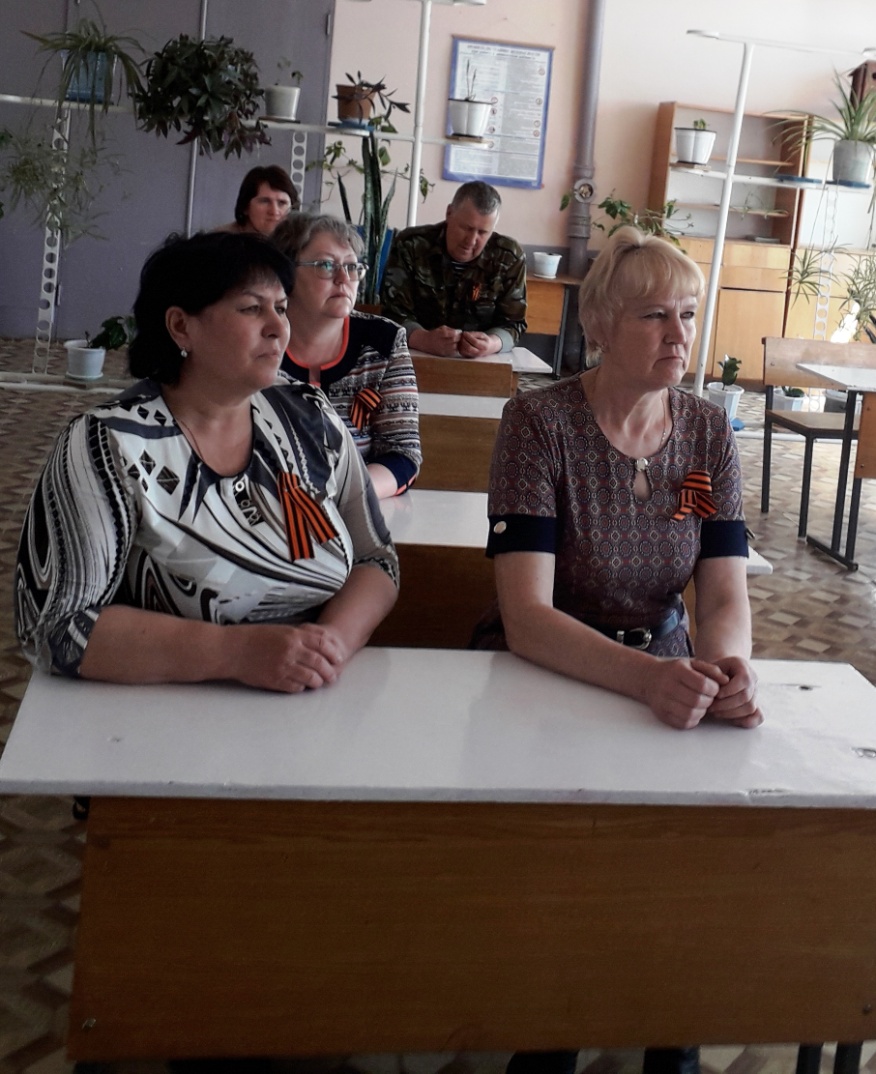 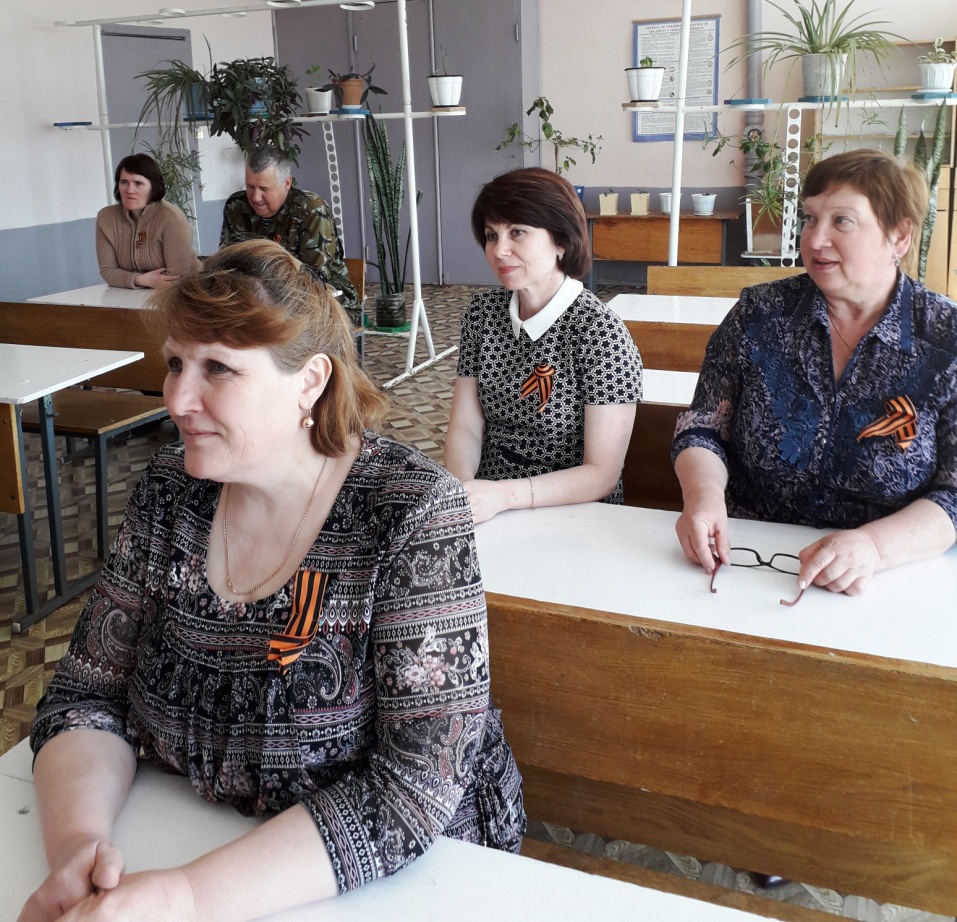 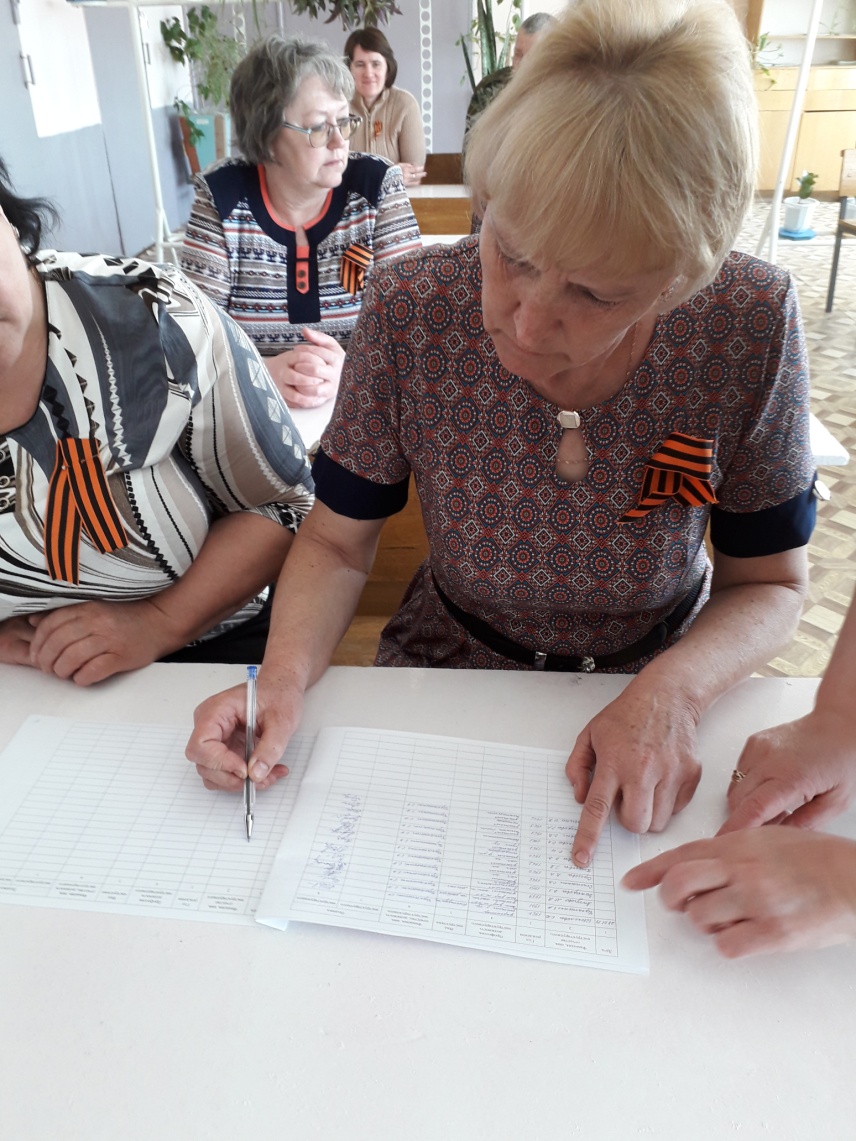 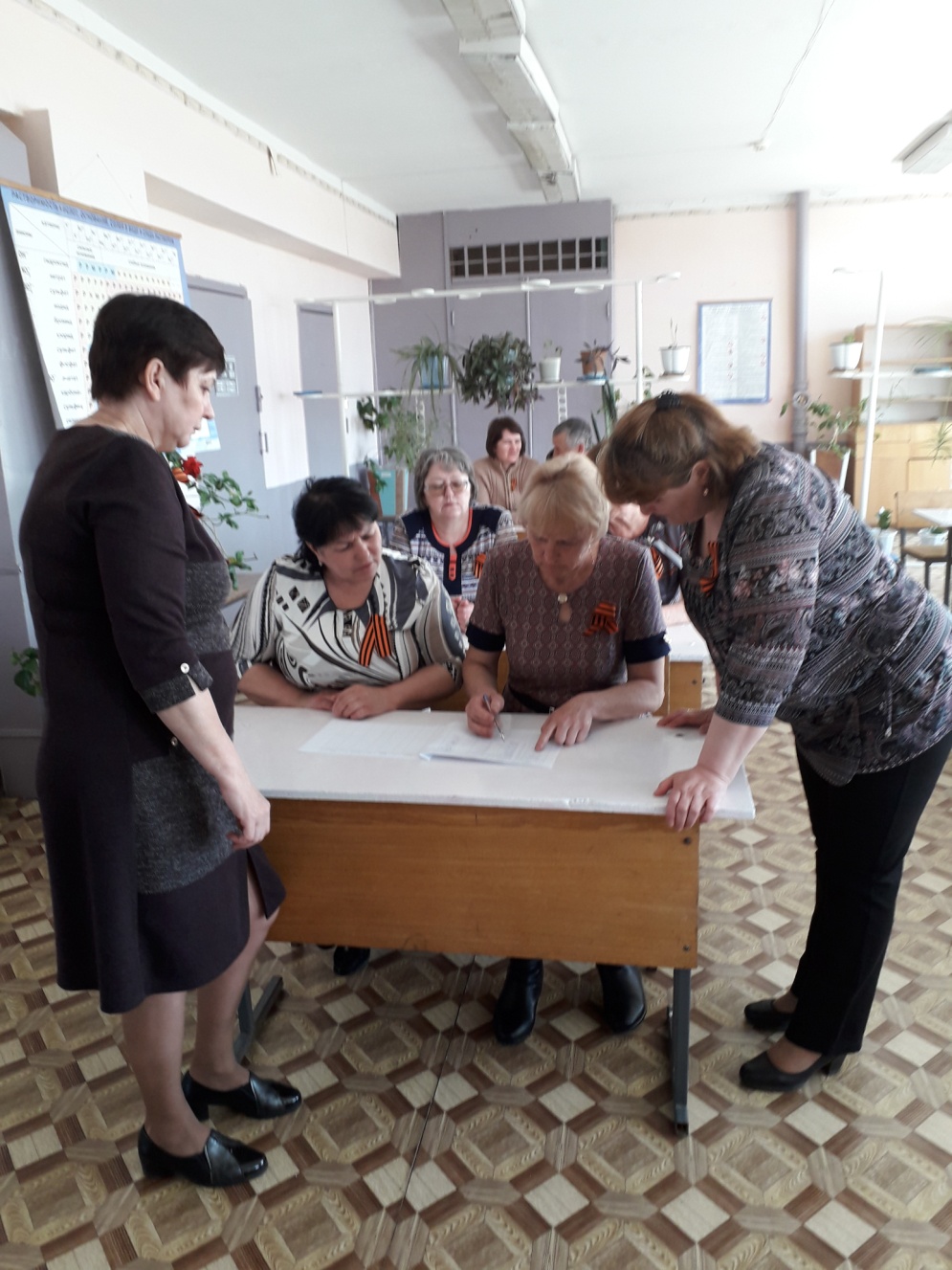 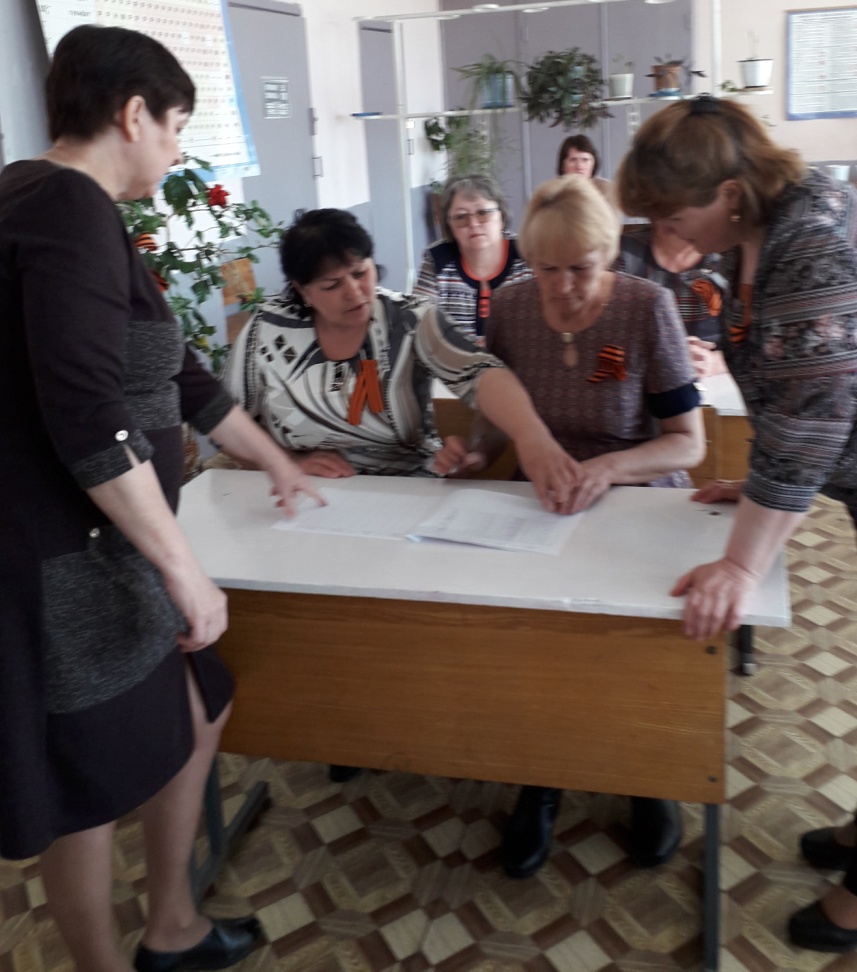 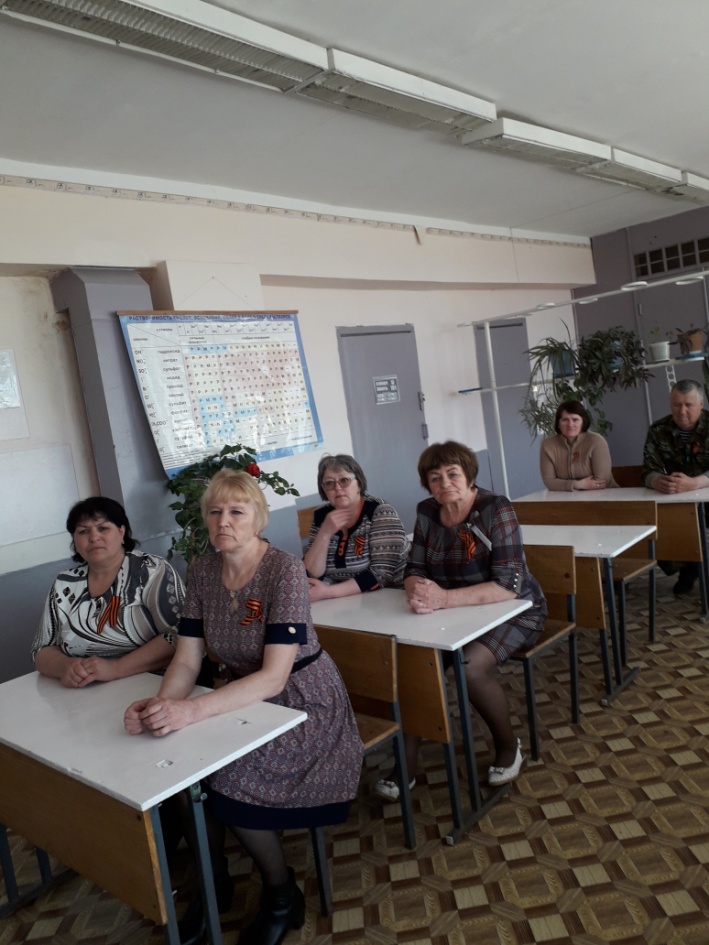 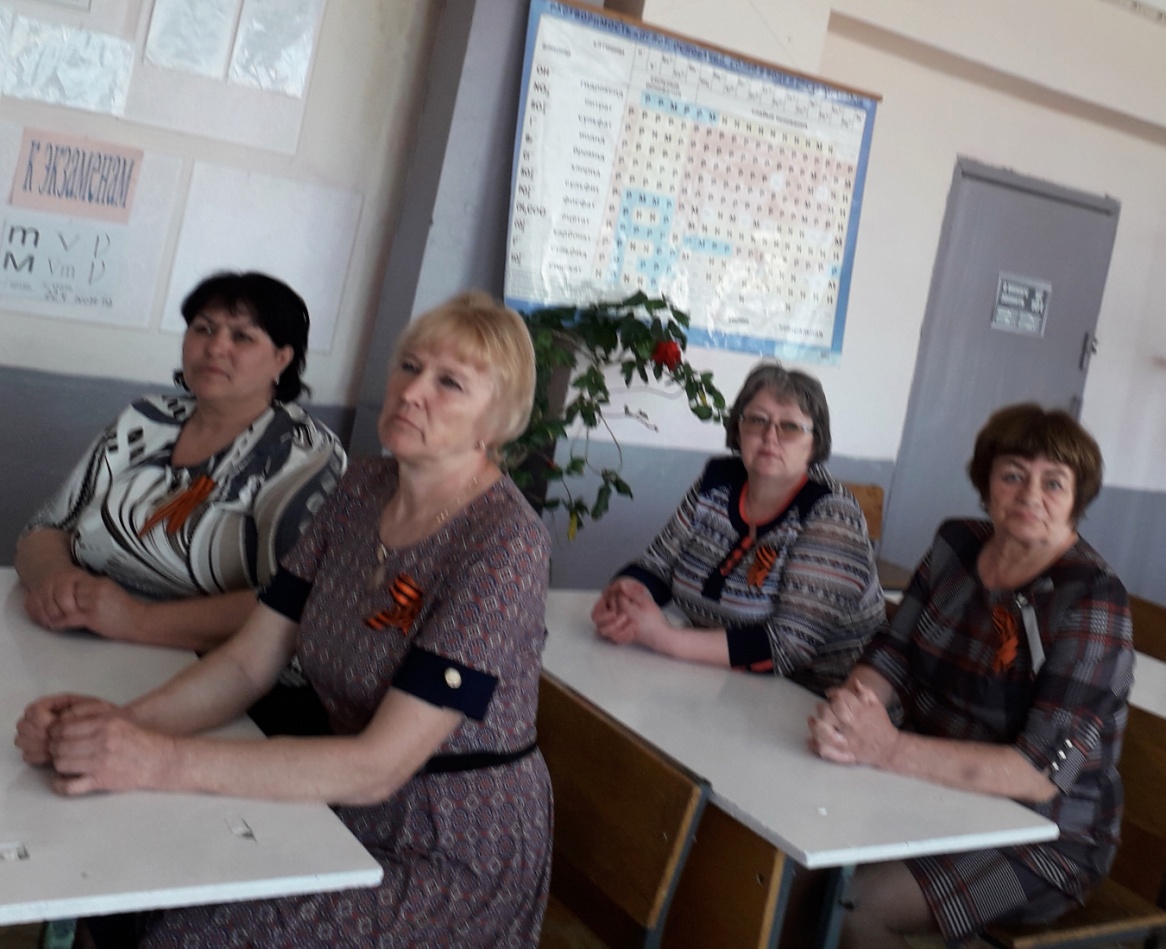 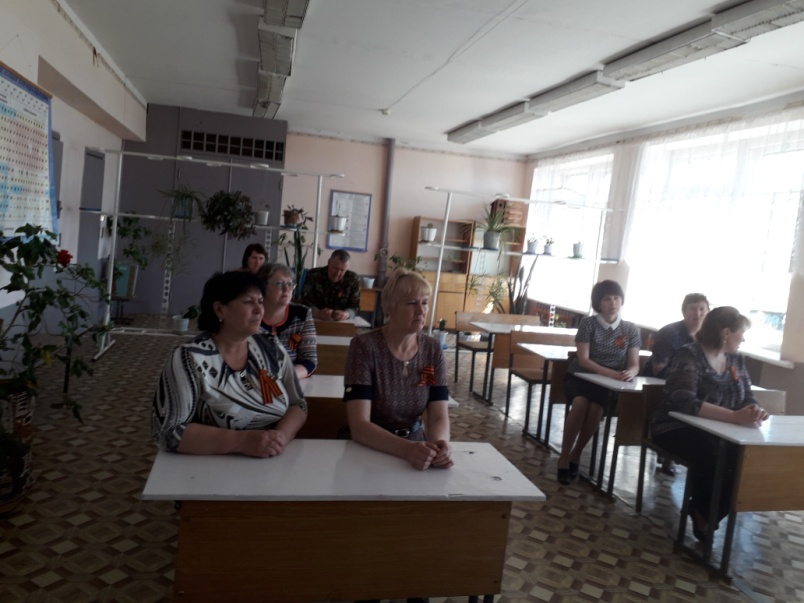 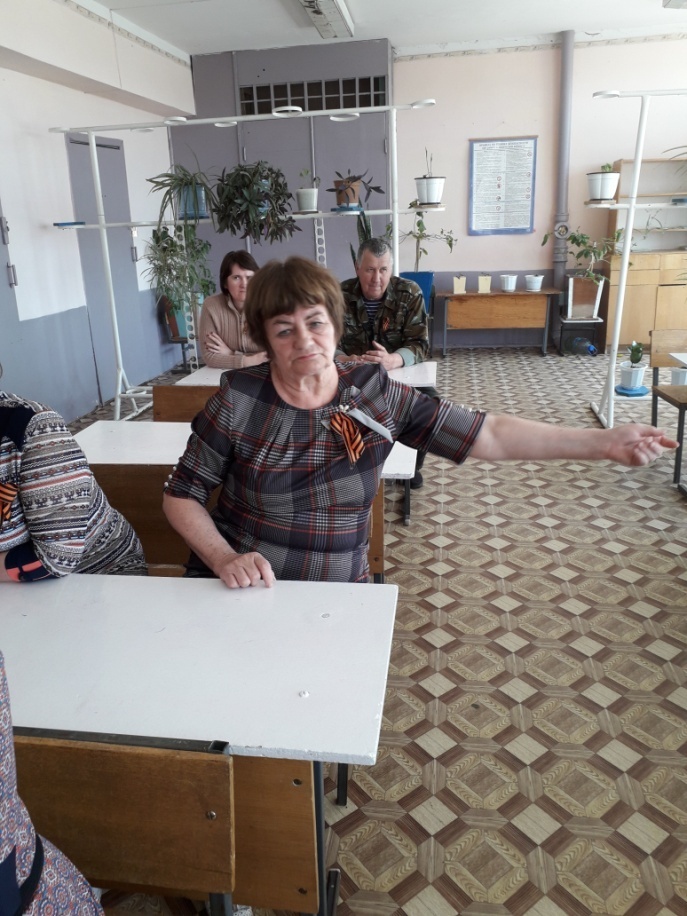 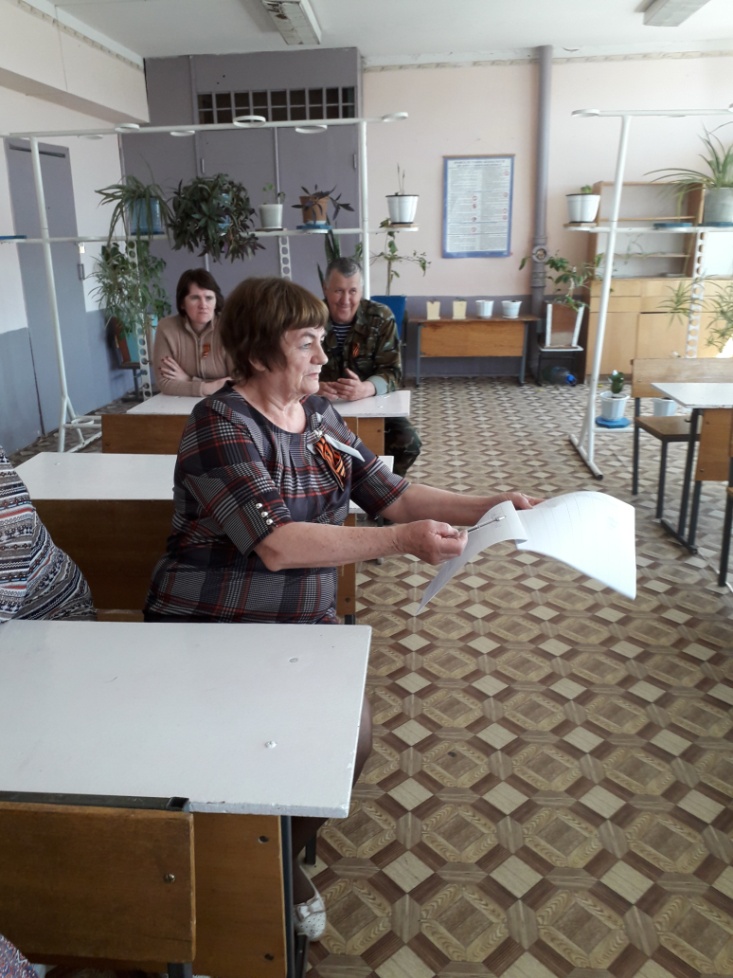 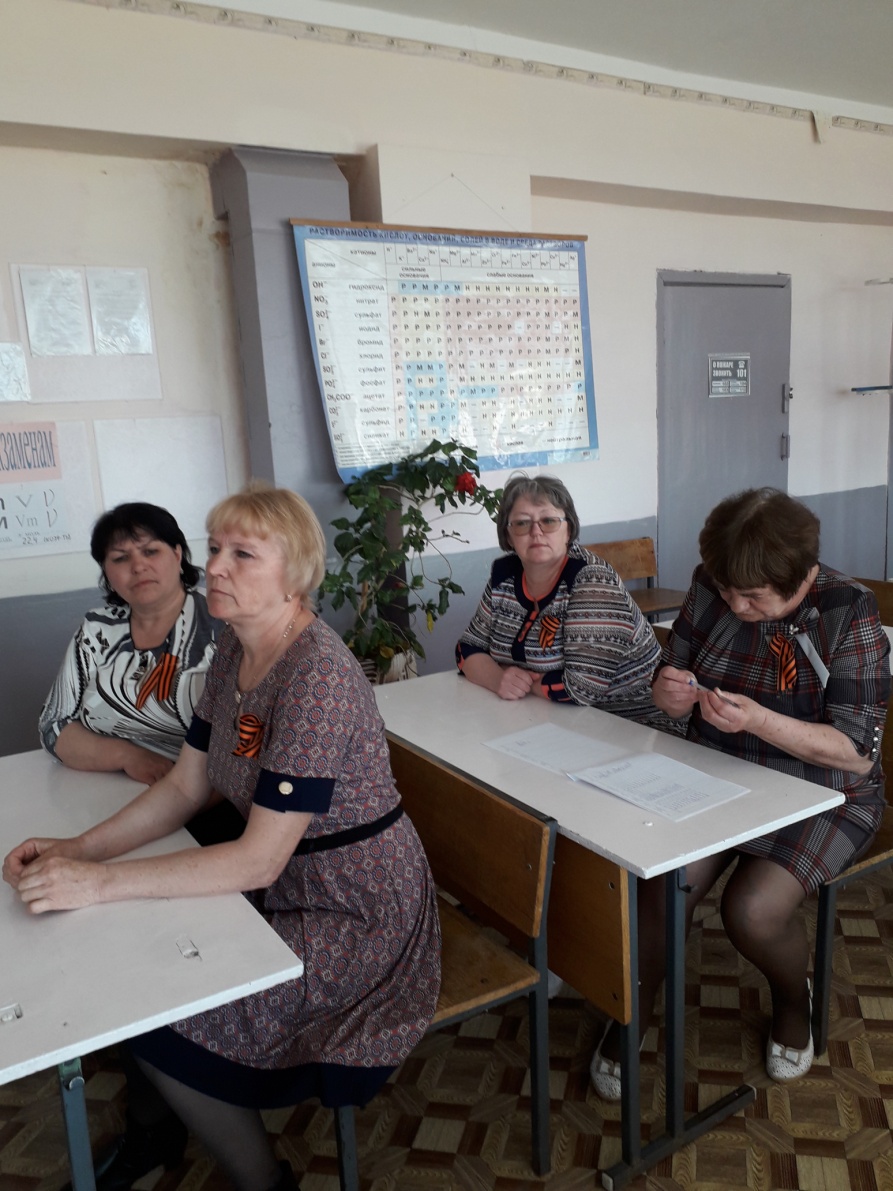 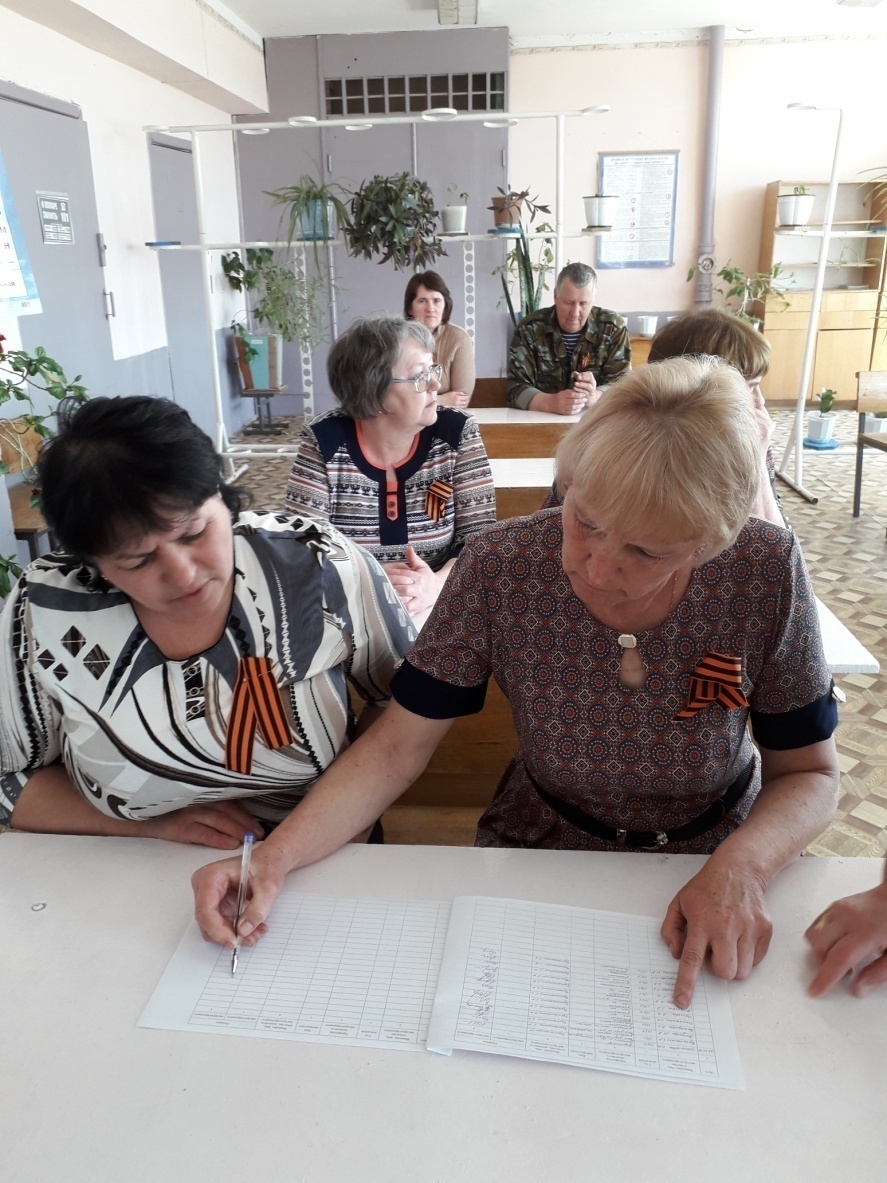 Учителя расписываются в журнале по ПБ  после проведения инструктажа …№п/пмероприятияучастники1Инструктаж по ПБ1-9классыпед. коллективработники школы2Всероссийский урок ОБЖ (пожарная охрана)5 – 9 классы3Экскурсия  в ПЧ - 22   р.п. Варгаши7 – 9 классы4День безопасности в школе (тренировочная эвакуация)1 – 9 классы5Общешкольная линейка по правилам безопасного поведения в весенний период на водоемах, в лесу и.т.д.1 – 9 классы6Памятки (детям и родителям)1 – 9 классы